Приложение №4Договор №___________от ___________ 20__ г. Автономная некоммерческая организация «Курганский центр испытаний, сертификации и стандартизации трубопроводной арматуры»                                             АНКЕТА УДОВЛЕТВОРЕННОСТИ        ЗАКАЗЧИКА УСЛУГАМИ АНО «КЦИСС»  Автономная некоммерческая организация «Курганский центр испытаний, сертификации и стандартизации трубопроводной арматуры»                                             АНКЕТА УДОВЛЕТВОРЕННОСТИ        ЗАКАЗЧИКА УСЛУГАМИ АНО «КЦИСС»  Автономная некоммерческая организация «Курганский центр испытаний, сертификации и стандартизации трубопроводной арматуры»                                             АНКЕТА УДОВЛЕТВОРЕННОСТИ        ЗАКАЗЧИКА УСЛУГАМИ АНО «КЦИСС»  Автономная некоммерческая организация «Курганский центр испытаний, сертификации и стандартизации трубопроводной арматуры»                                             АНКЕТА УДОВЛЕТВОРЕННОСТИ        ЗАКАЗЧИКА УСЛУГАМИ АНО «КЦИСС»  Автономная некоммерческая организация «Курганский центр испытаний, сертификации и стандартизации трубопроводной арматуры»                                             АНКЕТА УДОВЛЕТВОРЕННОСТИ        ЗАКАЗЧИКА УСЛУГАМИ АНО «КЦИСС» Дата заполнения:«_____» __________ 20___ г.Дата заполнения:«_____» __________ 20___ г.Дата заполнения:«_____» __________ 20___ г.АНаименование Вашей организацииНаименование Вашей организацииАНаименование Вашей организацииНаименование Вашей организацииАНаименование Вашей организацииНаименование Вашей организацииВКакими видами работ и услуг пользуетесьКакими видами работ и услуг пользуетесьВКакими видами работ и услуг пользуетесьКакими видами работ и услуг пользуетесьСУдовлетворенность по приведенным  ниже показателям  оцениваетсяпо 5-ти бальной шкале: 5 – удовлетворенность полная; 4 - достаточно высокий уровень;
3 – некритические замечания; 2 – критические замечания;  1 – неудовлетворенность полнаяУдовлетворенность по приведенным  ниже показателям  оцениваетсяпо 5-ти бальной шкале: 5 – удовлетворенность полная; 4 - достаточно высокий уровень;
3 – некритические замечания; 2 – критические замечания;  1 – неудовлетворенность полнаяУдовлетворенность по приведенным  ниже показателям  оцениваетсяпо 5-ти бальной шкале: 5 – удовлетворенность полная; 4 - достаточно высокий уровень;
3 – некритические замечания; 2 – критические замечания;  1 – неудовлетворенность полнаяУдовлетворенность по приведенным  ниже показателям  оцениваетсяпо 5-ти бальной шкале: 5 – удовлетворенность полная; 4 - достаточно высокий уровень;
3 – некритические замечания; 2 – критические замечания;  1 – неудовлетворенность полнаяУдовлетворенность по приведенным  ниже показателям  оцениваетсяпо 5-ти бальной шкале: 5 – удовлетворенность полная; 4 - достаточно высокий уровень;
3 – некритические замечания; 2 – критические замечания;  1 – неудовлетворенность полнаяУдовлетворенность по приведенным  ниже показателям  оцениваетсяпо 5-ти бальной шкале: 5 – удовлетворенность полная; 4 - достаточно высокий уровень;
3 – некритические замечания; 2 – критические замечания;  1 – неудовлетворенность полнаяУдовлетворенность по приведенным  ниже показателям  оцениваетсяпо 5-ти бальной шкале: 5 – удовлетворенность полная; 4 - достаточно высокий уровень;
3 – некритические замечания; 2 – критические замечания;  1 – неудовлетворенность полнаяСПоказателиПоказателиПоказателиПоказателиПоказателиОценка показателяОценка показателя1Оперативность и качество оформления договорных и бухгалтерских документов (квитанций, счетов, договоров, актов выполненных работ, счетов-фактур)Оперативность и качество оформления договорных и бухгалтерских документов (квитанций, счетов, договоров, актов выполненных работ, счетов-фактур)Оперативность и качество оформления договорных и бухгалтерских документов (квитанций, счетов, договоров, актов выполненных работ, счетов-фактур)Оперативность и качество оформления договорных и бухгалтерских документов (квитанций, счетов, договоров, актов выполненных работ, счетов-фактур)Оперативность и качество оформления договорных и бухгалтерских документов (квитанций, счетов, договоров, актов выполненных работ, счетов-фактур)2Условия организации приема и выдачи  образцов для испытанийУсловия организации приема и выдачи  образцов для испытанийУсловия организации приема и выдачи  образцов для испытанийУсловия организации приема и выдачи  образцов для испытанийУсловия организации приема и выдачи  образцов для испытаний3Комфорт взаимодействия с сотрудниками (вежливость, внимательность)Комфорт взаимодействия с сотрудниками (вежливость, внимательность)Комфорт взаимодействия с сотрудниками (вежливость, внимательность)Комфорт взаимодействия с сотрудниками (вежливость, внимательность)Комфорт взаимодействия с сотрудниками (вежливость, внимательность)4Оперативность взаимодействия по Вашим запросамОперативность взаимодействия по Вашим запросамОперативность взаимодействия по Вашим запросамОперативность взаимодействия по Вашим запросамОперативность взаимодействия по Вашим запросам5Соблюдение установленных сроков выполнения работСоблюдение установленных сроков выполнения работСоблюдение установленных сроков выполнения работСоблюдение установленных сроков выполнения работСоблюдение установленных сроков выполнения работ6Качество предоставляемых услугКачество предоставляемых услугКачество предоставляемых услугКачество предоставляемых услугКачество предоставляемых услуг7Качество оформления результатовКачество оформления результатовКачество оформления результатовКачество оформления результатовКачество оформления результатов8Насколько удобно Вам было искать необходимую информацию на нашем сайте https:// Насколько удобно Вам было искать необходимую информацию на нашем сайте https:// Насколько удобно Вам было искать необходимую информацию на нашем сайте https:// Насколько удобно Вам было искать необходимую информацию на нашем сайте https:// Насколько удобно Вам было искать необходимую информацию на нашем сайте https:// 9Полнота и доступность информации о наших услугах и возможностяхПолнота и доступность информации о наших услугах и возможностяхПолнота и доступность информации о наших услугах и возможностяхПолнота и доступность информации о наших услугах и возможностяхПолнота и доступность информации о наших услугах и возможностяхDВаши пожелания или рекомендации по улучшению качества нашей работыВаши пожелания или рекомендации по улучшению качества нашей работыВаши пожелания или рекомендации по улучшению качества нашей работыВаши пожелания или рекомендации по улучшению качества нашей работыВаши пожелания или рекомендации по улучшению качества нашей работыВаши пожелания или рекомендации по улучшению качества нашей работыВаши пожелания или рекомендации по улучшению качества нашей работыЕАнкету заполнилФ.И.О. _________________________________________________________________________________Ф.И.О. _________________________________________________________________________________Должность____________________________________________________________Должность____________________________________________________________Должность____________________________________________________________Телефон ( или Е-mail)______________________________________БЛАГОДАРИМ ЗА ОКАЗАНИЕ СОДЕЙСТВИЯ В УЛУЧШЕНИИ НАШЕЙ РАБОТЫ!После заполнения этот документ будет использован нами только как информационный, в целях улучшения нашей деятельностиБЛАГОДАРИМ ЗА ОКАЗАНИЕ СОДЕЙСТВИЯ В УЛУЧШЕНИИ НАШЕЙ РАБОТЫ!После заполнения этот документ будет использован нами только как информационный, в целях улучшения нашей деятельностиБЛАГОДАРИМ ЗА ОКАЗАНИЕ СОДЕЙСТВИЯ В УЛУЧШЕНИИ НАШЕЙ РАБОТЫ!После заполнения этот документ будет использован нами только как информационный, в целях улучшения нашей деятельностиБЛАГОДАРИМ ЗА ОКАЗАНИЕ СОДЕЙСТВИЯ В УЛУЧШЕНИИ НАШЕЙ РАБОТЫ!После заполнения этот документ будет использован нами только как информационный, в целях улучшения нашей деятельностиБЛАГОДАРИМ ЗА ОКАЗАНИЕ СОДЕЙСТВИЯ В УЛУЧШЕНИИ НАШЕЙ РАБОТЫ!После заполнения этот документ будет использован нами только как информационный, в целях улучшения нашей деятельностиБЛАГОДАРИМ ЗА ОКАЗАНИЕ СОДЕЙСТВИЯ В УЛУЧШЕНИИ НАШЕЙ РАБОТЫ!После заполнения этот документ будет использован нами только как информационный, в целях улучшения нашей деятельностиБЛАГОДАРИМ ЗА ОКАЗАНИЕ СОДЕЙСТВИЯ В УЛУЧШЕНИИ НАШЕЙ РАБОТЫ!После заполнения этот документ будет использован нами только как информационный, в целях улучшения нашей деятельностиБЛАГОДАРИМ ЗА ОКАЗАНИЕ СОДЕЙСТВИЯ В УЛУЧШЕНИИ НАШЕЙ РАБОТЫ!После заполнения этот документ будет использован нами только как информационный, в целях улучшения нашей деятельности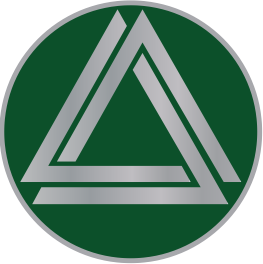 